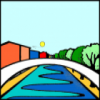 Istituto Comprensivo Ilaria Alpi La scuola è lieta di avvisare che nell’ambito del curricolo verticale di musica, a partire da martedì 8 novembre, verrà attivato un corso di Potenziamento corale aperto a tutti gli alunni della scuola secondaria di primo grado. Gli alunni che parteciperanno al corso saranno coinvolti nelle attività musicali dell’Istituto: manifestazioni, concerti, rassegne...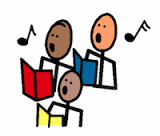 Il corso si terrà tutti i martedì dalle 14.00 alle 15.00 nella sede di via Balsamo Crivelli (Tre Castelli) e sarà tenuto dal prof. Domenico Di Lauro.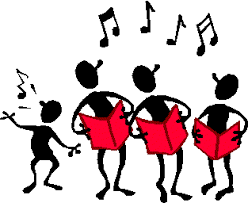 Gli studenti del plesso Tre Castelli si fermeranno nei locali della scuola per consumare il proprio pranzo a sacco.Gli alunni provenienti dagli altri plessi si recheranno autonomamente alla sede di Tre Castelli.In entrambi i casi la sorveglianza per il pranzo al sacco è garantita per tutti fino alle ore 14.00. Chi è interessato dovrà compilare il modulo sottostante e restituirlo al coordinatore di classe entro il 28 ottobre. Qualora dovessero pervenire richieste superiori al numero massimo previsto di 30 partecipanti si procederà a una selezione in base alle attitudini musicali.Io sottoscritto ________________________________, genitore dell’alunno/a _________________________ della classe _________ autorizzo mio figlio/a a partecipare all’attività di Potenziamento corale che si terrà il martedì dalle ore 14.00 alle 15.00 nella sede di Tre Castelli a partire dall’8 novembre, fino alla chiusura dell’anno scolastico. Gli alunni di Tre Castelli sono tenuti a fermarsi nei locali della scuola per consumare il proprio pranzo al sacco.Data _______________________ Firma ______________________________